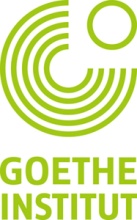 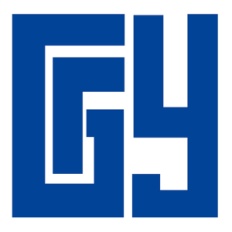 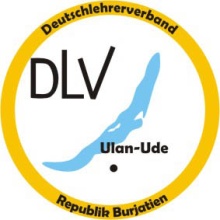 Министерство образования и науки Республики БурятияБурятский государственный университетКомитет по образованию г. Улан-УдэИнформационное письмо
Уважаемые коллеги! Институт филологии и массовых коммуникаций Бурятского государственного университета при поддержке Министерства образования и науки РБ, Комитета по образованию г. Улан-Удэ, Института им. Гете (ФРГ), Республиканской общественной организации «Друзья немецкого языка» приглашает Вас в г. Улан-Удэ для участия в международном «Мобильном форуме учителей и преподавателей немецкого языка» (26.03.2015 -  28.03.2015). Место проведения Форума: г. Улан-Удэ – столица Республики Бурятия, Бурятский государственный университет. Цель  Форума: проведение открытой дискуссии о роли немецкого языка как иностранного в контексте культурного, образовательного и экономического международного сотрудничества; организация площадки для обмена профессиональным опытом, повышения квалификации и междисциплинарного общения. Форум стремится подать сигнал об актуальных проблемах развития немецкого языка в России, обратить внимание общественности и образовательного сообщества на такие вопросы как: место и роль немецкого языка в ряду изучаемых иностранных языков, изучение и преподавание немецкого языка в будущем, немецкий язык в профессии и для развития личности, использование новых технологий обучения. Программа Форума будет реализована в форме методических семинаров, мастер-классов, образовательной ярмарки, «Круглого стола» и др. Участникам и преподавателям Форума будут выданы удостоверения о прохождении курсов повышения квалификации Института им. Гете (ФРГ).Работа участников Форума под руководством модераторов и мультипликаторов Института им. Гете, Бурятского госуниверситета организуется по следующим основным направлениям: Как сделать урок немецкого языка креативным.Исследовательская и творческая работа на уроке немецкого языка.Немецкий язык – язык профессионального общения.Учебные игры на начальном этапе обучения: проект «Германия – страна приключений».Деловое общение на уроке немецкого языка.           Рабочие языки Форума: русский и немецкий.Участие в семинарах повышения квалификации Форума осуществляется на бесплатной основе. Участники Форума оплачивают только оргвзнос в размере 300 рублей. Проезд и проживание иногородних участников форума: за счет командирующих организаций. Участие в Форуме возможно только по предварительной регистрации. Официальное приглашение, подтверждающее участие в Форуме, будет выслано Оргкомитетом дополнительно. Ответы на вопросы, касающиеся участия в Форуме, подтверждение электронной регистрации можно получить по e-mail: sharaevaolya92@mail.ru (секретариат Оргкомитета, отв. Шараева Ольга Доржиевна, 670000, г. Улан-Удэ, ул. Сухэ-Батора, 16, Бурятский госуниверситет, Институт филологии и массовых коммуникаций). Оргкомитет Форума: Дашинимаева П. П., д-р филологических наук, директор Института филологии и массовых коммуникаций БГУ (председатель);Карпов А. С., к.п.н., профессор кафедры немецкого и французского языков БГУ (координатор проекта);Черкун Е.Ю., к. филол. наук, заведующая кафедрой немецкого и французского языков БГУ;Кургузова О.В., ведущий специалист Министерства образования и науки Республики Бурятия;Мальцева Е. А., ведущий специалист Комитета по образованию г. Улан-Удэ;Йорг Лёшманн, д-р филол. наук, зам. директора Института им. Гете (Мюнхен/Новосибирск);Элиане Рот, гаст-лектор Германской службы академических обменов (Бонн/Улан-Удэ).